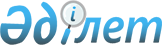 Об оpганизации на акционеpной основе пpоизводства огнеупоpных матеpиалов и изделий в г.АpкалыкеРаспоpяжение Пеpвого Заместителя Пpемьеp-министpа Республики Казахстан от 25 октябpя 1992 года N 44-33p



          В целях реализации одобренной Кабинетом Министров Республики 
Казахстан Программы развития огнеупорной промышленности Республики
Казахстан:




          1. Одобрить инициативу корпорации "Огнеупор" и Тургайского
бокситового рудоуправления, поддержанную концерном "Строительные
материалы" и главой Тургайской областной администрации, об
организации на акционерной основе производства огнеупорных
материалов и изделий в г.Аркалыке на базе строящегося завода
керамических стеновых материалов.




          Определить генеральным заказчиком по выпуску огнеупорных
материалов и изделий в г.Аркалыке корпорацию "Огнеупор".




          Концерну "Строительные материалы" передать в установленном
порядке по состоянию на 1 ноября 1992 г. незавершенное строительство,
материальные ресурсы и другие показатели строящегося завода
керамических стеновых материалов в г.Аркалыке корпорации "Огнеупор".




          2. Государственному комитету Республики Казахстан по экономике
рассмотреть вопрос о выделении на 1993 год льготных кредитов из
инвестиционного фонда для перепрофилирования строящегося в
г.Аркалыке завода керамических стеновых материалов на выпуск
огнеупорных материалов и изделий для нужд базовых отраслей
промышленности Казахстана.




          3. Министерству внешнеэкономических связей и корпорации
"Огнеупор" проработать вопрос о привлечении иностранных кредитов для
перепрофилирования и завершения строительства завода в г.Аркалыке.




          4. Корпорации "Огнеупор" совместно с концерном "Казахстанстрой"
до 1 декабря определить подрядную организацию для осуществления
работ по перепрофилированию и окончания строительства завода в
г.Аркалыке по производству огнеупоров.








                  Заместитель Премьер-министра








					© 2012. РГП на ПХВ «Институт законодательства и правовой информации Республики Казахстан» Министерства юстиции Республики Казахстан
				